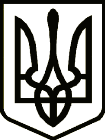 УкраїнаНОВОЗАВОДСЬКА   РАЙОННА  У  М. ЧЕРНІГОВІ  РАДАРОЗПОРЯДЖЕННЯЗа значний особистий внесок у військово-патріотичне виховання молоді, вирішення соціальних проблем інвалідів, сімей загиблих в Афганістані та з нагоди Дня вшанування учасників бойових дій на території інших держав нагородити Почесною грамотою районної у місті ради та виконавчого комітету зі здійсненням виплати грошової винагороди в розмірі 86,95 гривень кожному за рахунок коштів, передбачених кошторисом районної у місті ради на 2016 рік, відповідно до Положення про Почесну грамоту Новозаводської районної у м.Чернігові ради та виконавчого комітету, затвердженого рішенням виконавчого комітету районної у місті ради від 14 травня 2007 року № 94 (зі змінами):Голова районної у місті ради                                                           О.А. Атрощенко12 лютого 2016 року      м.Чернігів	  		      №  22-рІльїнськогоАндріяВасильовича-члена президії Чернігівської міської організації Української Спілки ветеранів Афганістану (воїнів-інтернаціоналістів)(ідентифікаційний номер ……………..);ФесенкаЮріяОлександровича -члена Чернігівської міської організації Української Спілки ветеранів Афганістану (воїнів-інтерна-ціоналістів)(ідентифікаційний номер …………….).